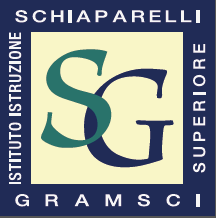 CONTRATTO FORMATIVO ANNO ALL’ESTEROIIS SCHIAPARELLI GRAMSCIIl seguente accordo, stipulato tra IIS Schiaparelli Gramsci Milano,rappresentato dal Dirigente Scolastico Sergio Colella e
L’alunno/a _______________________________ della classe _________a.s._________  e i genitori dello/a stesso/a _________________________________________________viene sottoscritto al fine di promuovere un clima di reciproca collaborazione in merito all’esperienza di mobilità studentesca per l’anno scolastico __________ e per valorizzare le potenzialità di tale esperienza e favorirne la ricaduta nell’iter formativo dello/a studente/ssa. Premesso che l’alunno/a __________________ frequenterà un anno/semestre/trimestre di studio presso __________________________________ tramite l’Organizzazione ____________________________ Le parti concordano il seguente CONTRATTO FORMATIVO1. Lo/a studente/ssa si impegna a:
frequentare regolarmente, con interesse e partecipazione, la scuola ospitante all’ estero; mantenere nella scuola all’estero un comportamento corretto e rispettoso dei luoghi e delle persone; tenere i rapporti con l’IIS Schiaparelli Gramsci tramite comunicazioni di posta elettronica indirizzate al docente tutor ___________________________ almeno con cadenza mensile; comunicare appena possibile i programmi di studio e le materie scelte presso la scuola ospitante al Docente tutor, avendo cura di scegliere discipline e corsi il più possibile coerenti al piano di studi del Liceo di origine, comunicando tempestivamente ogni eventuale variazione inerente programmi, attività, recapiti.consegnare la documentazione di prove, test e ogni altra testimonianza di attività didattica curricolare ed extracurricolare svolta nell’Istituto ospitante o presso altri Enti all’estero, dei programmi e di altre eventuali forme di valutazione; richiedere alla Scuola ospitante e trasmettere tempestivamente, a conclusione della sua esperienza, la documentazione utile al riconoscimento degli studi compiuti all’estero, inclusa la valutazione finale delle singole discipline seguite presso la Scuola ospitante; sostenere, al suo rientro, colloqui o eventuali  verifiche sui contenuti indicati dal Consiglio di classe di provenienza per le materie non oggetto di studio all’estero e secondo le modalità da esso definite ai fini del proficuo reinserimento nella classe e, insieme alle valutazione della scuola straniera, dell'assegnazione del credito scolastico. Dette verifiche non costituiscono in alcun modo prova d’esame di ammissioneIl docente tutor, sulla base delle programmazioni stabilite dai colleghi del Consiglio di classe, darà indicazioni sulle modalità e i tempi di svolgimento delle verifiche come da linee guida sulla mobilità studentesca internazionale2. Il Dirigente Scolastico si impegna a: 
incaricare, ascoltato il Consiglio di classe, un docente come tutor- di norma il docente coordinatore- cui lo/a studente/ssa e la famiglia possano far riferimento durante il periodo di studio all’estero; concordare con il Consiglio di classe i tempi e le modalità per l’accertamento dei programmi svolti e per l’eventuale riallineamento dei saperi3. Il Consiglio di classe si impegna a: 
contattare, tramite il Tutor, lo/a studente/ssa per aggiornamenti sulle attività della classe di provenienza e l’eventuale invio di materiale didattico;  indicare i contenuti irrinunciabili delle singole discipline curricolari il cui apprendimento sarà da accertare al rientro dello studente in relazione alle materie che lo/a studente/ssa sceglierà nella Scuola ospitante; acquisire e valutare, anche ai fini dell’attribuzione del credito formativo, le attività didattiche, curricolari ed extracurricolari, nonché gli apprendimenti informali e non formali  4. La famiglia si impegna a: 
curare con particolare attenzione gli atti burocratici; mantenere contatti con il tutor per aggiornarlo sull’andamento dell’esperienza all’estero del proprio figlio/a; collaborare al passaggio di informazioni Milano, _____________ Il Dirigente Scolastico ________________________ Il docente tutor: ______________________________L’alunno/a __________________________________Il genitore __________________________________ Nome e cognome dell’alunno/aClasse Programma e destinazione/associazione di riferimento Data di inizio del soggiorno Data di conclusione del soggiorno Nome del docente tutor Email del docente tutor Nome e indirizzo della scuola ospitante 